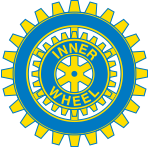 Lidköping Inner Wheel klubb Distrikt 238 SverigeInbjudan Lidköping Inner Wheel klubb inbjuder till distriktsårsmöte för distrikt 238 lördagen den 14 oktober 2023 på Lundsbrunns kurort.Program 09.00-09:45 Samling med registrering samt kaffe o smörgås09.45-10.00 Klubbpresident Birgitta Muregård hälsar välkomna tillsammans med Lundsbrunn Resort & Spa vd Rickard Bender10:00-12.15 Förhandlingar 12:30-13:30 Lunch 13:30-14:00 Besöker vi Piperska stiftelsen Lundsbrunn som ligger intill vår anläggning som berättar om sin verksamhet och som tar emot människor med särskilt behov av rekreation och gemenskap.14:30-15:00 Rådspresident Eva Gille har ordet15.00 Kaffe och avslutning 	Kostnad 355 kr per deltagare Anmälan Senast den 6/10 till Lidköpings klubbmästare Ingegerd Wanneros på mejl i.wanneros@gmail.com  Ange om specialkost önskas. Anmälan är bindande och betalas in till Bg 5127-6749 senast den sjätte oktober. Ange namn på de som kommer vid inbetalningen. Övernattning Enkelrum på Lundsbrunns Resort & Spa mellan den 13 - 14 oktober för 1125 kronor i enkelrum och del i dubbelrum för 765 kronor per person. Detta bokar du direkt på telefon 0511-57190 eller via hotels.com. Via appen kan det var ett bättre pris. Trivselkvällen hålls på samma ställe och med möjlighet till spabad på fredagseftermiddagen för ett specialpris på 295 kronor. se separat inbjudan.Lidköping Inner Wheel klubb hälsar alla hjärtligt välkomna! 